                        РЕШЕНИЕ					    	КАРАР              от «28» сентября  2016 года                                          № 86О внесении изменений и дополнений  в Устав муниципального образования  «Высокогорский муниципальный район Республики Татарстан»В целях приведения Устава Высокогорского муниципального района в соответствие с Конституцией Российской Федерации, федеральными законами от 6 октября 2003 №131-ФЗ «Об общих принципах организации местного самоуправления в Российской Федерации», от 5 октября 2015  №285-ФЗ «О внесении изменений в отдельные законодательные акты Российской Федерации в части установления обязанности лиц, замещающих государственные должности, и иных лиц сообщать о возникновении личной заинтересованности, которая приводит или может привести к конфликту интересов, и принимать меры по предотвращению или урегулированию конфликта интересов», статьями 3 и 4 Федерального закона от 3 ноября 2015 № 303-ФЗ «О внесении изменений в отдельные законодательные акты Российской Федерации», от 15 февраля 2016 №21-ФЗ «О внесении изменения в статью 14 Федерального закона «О муниципальной службе в Российской Федерации»,  Законом Республики Татарстан от 28 июля 2004 №45-ЗРТ «О местном самоуправлении в Республике Татарстан», Уставом муниципального образования «Высокогорский муниципальный район» Республики Татарстан, Совет Высокогорского муниципального районаР Е Ш И Л:1. Внести в Устав муниципального образования «Высокогорский муниципальный  район Республики Татарстан», принятый Решением Совета Высокогорского муниципального района Республики Татарстан от 21 сентября 2015  № 7 следующие изменения и дополнения:1) часть 1 статьи 6:а) пункт 16 признать утратившим силу;б) пункт 17 изложить в следующей редакции:«17) участие в организации деятельности по сбору (в том числе раздельному сбору), транспортированию, обработке, утилизации, обезвреживанию, захоронению твердых коммунальных отходов на территории Высокогорского муниципального района»;»;в) пункт 33 после слов «физической культуры» дополнить словами «, школьного спорта».часть 1 статьи 7 дополнить пунктом 12 следующего содержания:«12) осуществление мероприятий в сфере профилактики правонарушений, предусмотренных Федеральным законом "Об основах системы профилактики правонарушений в Российской Федерации".»;в статье 26 дополнить частью 7 следующего содержания:«7. Совета района обладает правами юридического лица»4)  в статье 29:а) пункт 1 части 6 после слов «зарегистрированного в установленном порядке» дополнить словами, «в Совете муниципальных образований Республики Татарстан, в иных объединениях муниципальных образований»б) часть 6.1 изложить в следующей редакции:«6.1. Депутат, член выборного органа местного самоуправления, выборное должностное лицо местного самоуправления, иное лицо, замещающее муниципальную должность,  должны соблюдать ограничения, запреты, исполнять обязанности, которые установлены Федеральным законом от 25 декабря 2008 года N 273-ФЗ "О противодействии коррупции" и другими федеральными законами. Полномочия депутата, члена выборного органа местного самоуправления, выборного должностного лица местного самоуправления, иного лица, замещающего муниципальную должность, прекращаются досрочно в случае несоблюдения ограничений, запретов, неисполнения обязанностей, установленных Федеральным законом от 25 декабря 2008 года N 273-ФЗ "О противодействии коррупции", Федеральным законом от 3 декабря 2012 года N 230-ФЗ "О контроле за соответствием расходов лиц, замещающих государственные должности, и иных лиц их доходам", Федеральным законом от 7 мая 2013 года N 79-ФЗ "О запрете отдельным категориям лиц открывать и иметь счета (вклады), хранить наличные денежные средства и ценности в иностранных банках, расположенных за пределами территории Российской Федерации, владеть и (или) пользоваться иностранными финансовыми инструментами»;в) часть 8 слова «осуществляющего свои полномочия на постоянной основе» заменить словами «иного лица, замещающего муниципальную должность».5) в статье 32:а) пункт 12 части 1 изложить в следующей редакции:«12) назначение Руководителя Исполнительного комитета района, Председателя Финансово-бюджетной палаты, Председателя Палаты имущественных и земельных отношений, принятие их отставки;»;6) в статье 48:а) абзац 4 части 3 изложить в следующей редакции:«- участвует в организации деятельности по сбору (в том числе раздельному сбору), транспортированию, обработке, утилизации, обезвреживанию, захоронению твердых коммунальных отходов на территории Высокогорского муниципального района;»в) абзац 9 части 5 после слов «физической культуры» дополнить словами «, школьного спорта».7) в статье 57:а) абзац 2 части 3 слова «по предложению Главы района» заменить словами «по результатам конкурса на замещение должности муниципальной службы.»;8) в статье 58:а) часть 4 слова «по предложению Главы района» заменить словами «по результатам конкурса на замещение должности муниципальной службы.»;9) в статье 70:а) часть 5 изложить в следующей редакции:«5. Муниципальные нормативные правовые акты иных муниципальных образований, затрагивающие вопросы осуществления предпринимательской и инвестиционной деятельности, в целях выявления положений, необоснованно затрудняющих осуществление предпринимательской и инвестиционной деятельности, могут подлежать экспертизе, проводимой органами местного самоуправления соответствующих муниципальных образований в порядке, установленном муниципальными нормативными правовыми актами в соответствии с законом Республики Татарстан.»; в статье 73:а) часть 3 изложить в следующей редакции:«3. Проекты муниципальных нормативных правовых актов иных муниципальных образований, устанавливающие новые или изменяющие ранее предусмотренные муниципальными нормативными правовыми актами обязанности для субъектов предпринимательской и инвестиционной деятельности, могут подлежать оценке регулирующего воздействия, проводимой органами местного самоуправления соответствующих муниципальных образований в порядке, установленном муниципальными нормативными правовыми актами в соответствии с законом Республики Татарстан, за исключением:1) проектов нормативных правовых актов представительных органов муниципальных образований, устанавливающих, изменяющих, приостанавливающих, отменяющих местные налоги и сборы;2) проектов нормативных правовых актов представительных органов муниципальных образований, регулирующих бюджетные правоотношения.".2. Направить настоящее решение для государственной регистрации в установленном законодательством порядке.3. Обнародовать настоящее решение, разместив после его государственной регистрации на официальном портале правовой информации Республики Татарстан (http://pravo.tatarstan.ru) и портале муниципальных образований Республики Татарстан в сети Интернет (http://vysokaya-gora.tatarstan.ru/), 4. Установить, что настоящее решение вступает в силу в соответствии с частью 8 статьи 44 Федерального закона от 6 октября 2003 года №131-ФЗ «Об общих принципах организации местного самоуправления в Российской Федерации», пунктами 2, 3 статьи 93 Устава муниципального образования «Высокогорский муниципальный район Республики Татарстан».5. Контроль за исполнением настоящего решения возложить на постоянную комиссию по законности, правопорядку, местному самоуправлению и связям с общественностью Совета Высокогорского муниципального района.Председатель Совета,Глава муниципального района                                                            Р.Г. КалимуллинТел.:+7 (84365) 2-30-50, факс: (84365) 2-30-50,, е-mail: biektau@tatar.ru, www./vysokaya-gora.tatarstan.ru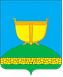 